Социальная адаптация для инвалидов"Наша величайшая слабость в том, что мы опускаем руки. Самый надежный способ добиться успеха - сделать попытку еще раз." - Томас ЭдисонБывает так, что человек теряет здоровье или рождается с тяжелым недугом. Все  инвалиды сталкиваются с трудностями в различных сферах жизни.  Некоторые из них опускают руки. Другие – наоборот, ежедневно преодолевают обстоятельства. Помочь инвалидам  – задача специалистов центра занятости Темрюкского района. В июле, с гражданами, состоящими на учете в службе занятости и имеющими инвалидность, проведены занятия по социальной  адаптации. В тесном кругу единомышленников обсуждались активные стратегии поиска работы; актуальные вопросы, как  сделать свое резюме заметнее и привлекательнее, какие слова употреблять, чтобы в перспективе показать потенциальному работодателю результативность своего труда. В формате деловой игры “Первый звонок работодателю”, “Собеседование”, мы отработали быстрые и продуманные ответы на вопросы рекрутера. Анкетирование и тестирование обратило внимание участников на навыки  требующие доработки, и качества, которыми можно и нужно гордиться!На занятиях обсуждались подготовкой к выходу на новую работу:выполнение профессиональных обязанностейстиль поведения, формирование делового имиджа,уверенность в себе. А главное, все участники научились пользоваться базой вакансий и соискателей kubzan.ru, которая обновляется каждый день.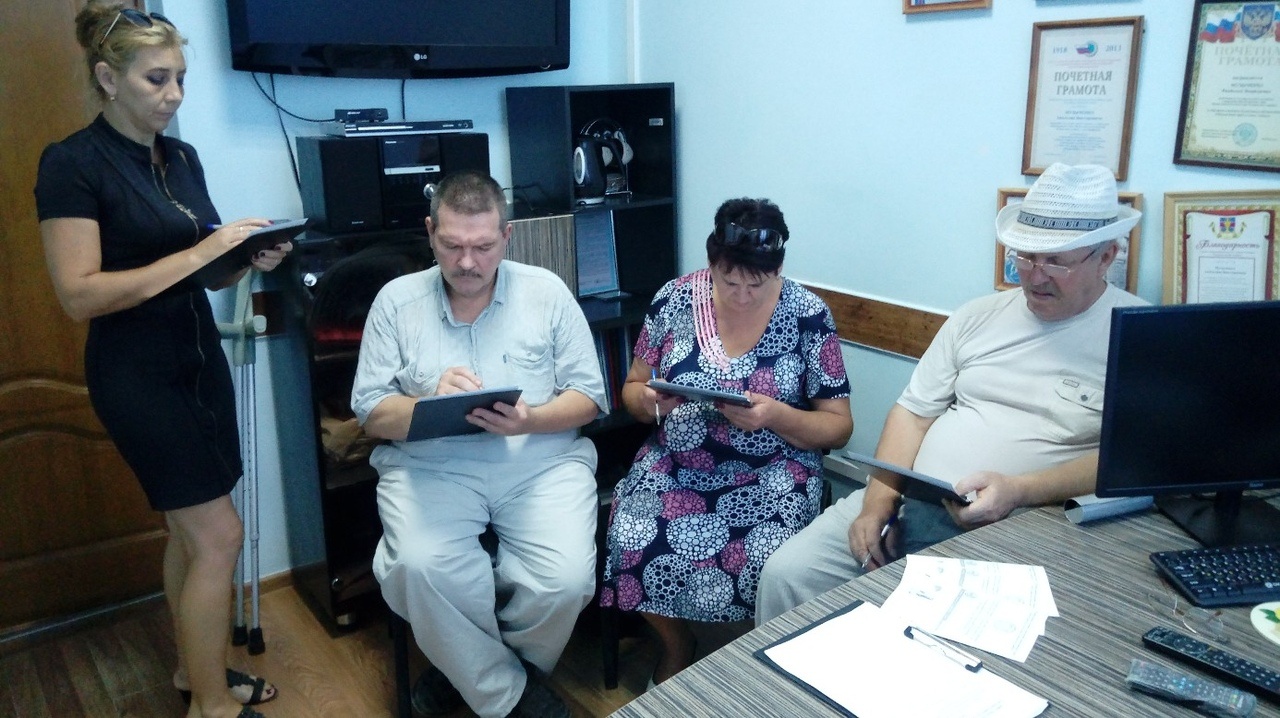 